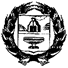 СОВЕТ ДЕПУТАТОВ НОВОМОНОШКИНСКОГО СЕЛЬСОВЕТАЗАРИНСКОГО РАЙОНА АЛТАЙСКОГО КРАЯР Е Ш Е Н И Е31.10.2022                                                                                                               № 21с. НовомоношкиноО назначении главы Администрации Новомоношкинского сельсоветаЗаринского района Алтайского краяВ соответствии со статьей 38 Устава муниципального образования Новомоношкинский сельсовет Заринского района Алтайского края и Порядка проведения конкурса на замещение должности главы Администрации муниципального образования Новомоношкинский сельсовет Заринского района Алтайского края, по итогам тайного голосования по назначению на должность главы Администрации Новомоношкинского сельсовета, Совет депутатов Новомоношкинского сельсовета Заринского района Алтайского краяРЕШИЛ:1. Утвердить протокол № 5 заседания счетной комиссии по вопросу «О назначении главы Администрации Новомоношкинского сельсовета».2. Утвердить главой Администрации Новомоношкинского сельсовета Заринского района Алтайского края Тымко Анжелу Сергеевну.	3. Главе сельсовета Л.П. Кожевниковой заключить контракт с назначенным главой Администрации Новомоношкинского сельсовета Заринского района Алтайского края Тымко Анжелой Сергеевной на срок полномочий представительного органа.	4. Настоящее решения вступает в силу с момента его принятия.	5. Обнародовать настоящее решение на стенде гласности в установленном порядке. Глава сельсовета 	        		                                                         Л.П. Кожевникова